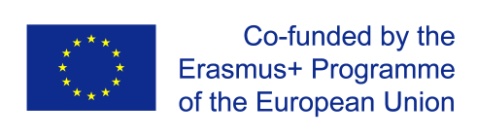 ACREDITARE ERASMUS+ în domeniul Educației școlare, ISJ VASLUIProiect  2023-1-RO01-KA121-SCH-000137410 , finanțat în cadrul Programulul Erasmus+, Acțiunea cheie 1 – Educație școlară (SCH)REZULTATE SELECȚIE INSTITUȚII ȘCOLAREMEMBRE ÎN PROIECT AN IIInspector școlar proiecte educaționale, Prof. Mihaelia LunguNr.crt.Unitatea de învățământStatut la nivel de parteneriat1Școala Gimnazială ”Alexandru Vlahuță”, sat Alexandru VlahuțăADMIS - 94 p.2Școala Gimnazială “Dimitrie Negruțiu”, PogoneștiADMIS - 93 p.3Școala Gimnazială Nr.1, sat Gara Banca ADMIS - 88 p.4Școala Gimnazială nr. 1 , sat BăcaniADMIS - 86 p.5Școala Gimnazială nr.1, sat DeleștiADMIS - 77 p.